Charles Ramsey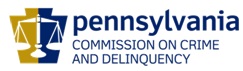 ChairmanMichael Pennington  Executive DirectorOVS NewsletterMay 5, 2021 In this Issue...Reminder Of Lapse 2020 VOJO FundsNext STOP Competitive Solicitation Will Occur In 2021Funding Opportunities: Apply For Funding To Enhance Services For Victims of CrimeSexual Assault Awareness Takes On Many FormsWhat Not To Say To Someone Who Has Experienced Racial TraumaReport To The Nation:  Center For The Study Of Hate & ExtremismStatistics On Violence Against Asian Pacific WomenCOVID-19 And Survivors Of ColorViolence Spiked During The Pandemic - Victims Need Our HelpWhat To Expect When Reporting A Sexual Assault To Law EnforcementWorkplaces Respond To Domestic And Sexual ViolenceSupporting Deaf And Blind SurvivorsNarrowing The Gap Between Intimate Partner Violence Service Delivery And Survivor NeedsUpcoming Trainings & EventsFREE Webinar Opportunities2021 Foundational Academy InfoA Victims’ Journey Through Post SentencingThird Annual Week To Change DirectionVictims Compensation Assistance Program Online TrainingsPennsylvania Victim Services Training (PVST) Online Learning Management SystemEmployment OpportunitiesNetwork of Victim Assistance – Employment OpportunitiesSchuylkill Women In Crisis – Employment OpportunitiesUpcoming Events WebEx Online Trainings Available
Compensation Related: Basic Compensation and much more! Credits towards VOCA/RASA/VOJO training requirements are available for all sessions (unless indicated otherwise in the session description).  To receive training credits:  1) you must be logged into the session and 2) the WebEx application must be on your computer for the entire duration of the session.  As the OVS recognizes that emergencies may arise and you may not be able to attend the entire session, there is no prohibition against attending part of a session (although training credits will not be given in that instance).Return to top Reminder Of Lapse 2020 VOJO FundsATTENTION VOJO PROGRAMS – VOJO LAPSING FUNDS – PLEASE DON’T FORGET TO USE YOUR VOJO FUNDING BY JUNE 30, 2021!Recipients of 2020 VOJO (VJ), denoted on your Award Letter as:2020 VJ Award Amount      $  xx.xx2020 VJ Project Period        1/1/2021 - 6/30/2021This is a reminder that VOJO funds not expended or obligated from this funding source by June 30, 2021 will lapse.Any outstanding obligations as of 6/30/2021, should be reported in the Outstanding Subgrantee Obligations column on the fiscal report for the period ending 6/30/2021.An interim fiscal report will need to be submitted once the reported Outstanding Subgrantee Obligations are paid.  A remark must be included noting the reported expenditures were attributable to the period 1/1/2021-6/30/2021.Return to top Next STOP Competitive Solicitation Will Occur In 2021As you may be aware, over the last year, PCCD’s Office of Victims’ Services has worked with a statewide planning committee to draft a new four-year funding strategy for STOP Formula Grant funding. Pennsylvania’s STOP Implementation Plan 2021-2024 will be released in June 2021, along with new competitive STOP solicitations reflecting the priorities and objectives outlined in the new plan.  If you currently are receiving STOP Formula Grant or STOP Rural Capacity Building Grant funding, your projects will end on December 31, 2021.  Your county must reapply during the next competitive funding cycle to compete for STOP Formula Funding, which will be released in June 2021 as stated above.   Please contact PCCD if there are any questions concerning this upcoming announcement or mandatory requirements before the current grant period ends. Program-related questions should be directed to Tanya Bower at (717) 265-8736 or tabower@pa.gov, or John Polheber at (717) 265-8716 or  jpolheber@pa.govFiscal or budgetary questions should be directed to Lynn Fidler at (717)265-8490 or lyfidler@pa.gov. Questions concerning the Egrants system should be made directly to the Egrants Help Desk by calling (717)787-5887.  Return to top Funding Opportunities: Apply For Funding To Enhance Services For Victims of CrimeOVC is seeking applicants for a number of funding opportunities.  Please click here to find information about these open solicitations, to learn more and apply.Return to top Sexual Assault Awareness Takes On Many FormsJim Willshier from PCAR and Lily Duarte-Evans from the YWCA Carlisle appeared on WITF Smart Talk to discuss Sexual Assault Awareness Month.   They discussed the growing conversation around sexual violence that includes child sexual assault, date rape, sexual assaults on college campuses, same sex sexual violence, sexting online without permission and sexual harassment.Please click here to listen.Return to top What Not To Say To Someone Who Has Experienced Racial TraumaThe deaths of George Floyd, Breonna Taylor and Ahmaud Arbery were inflection points. The pain of centuries of racial wounds has driven weeks of protests over police brutality. Race is, and should be, at the forefront of conversation all over the country. But this can be a challenging time for those who have experienced racial trauma.Please click here to read. Return to topReport To The Nation:  Center For The Study Of Hate & ExtremismThe Center for the Study of Hate & Extremism released a study that found a 169 percent increase in anti-Asian American hate crimes during the first quarter of this year. Here is an article that summarizes this study.Please click here to access.Return to topStatistics On Violence Against Asian Pacific Women Please click here to review the Asian Pacific Institute on Gender-based Violence’s model of culturally specific victim advocacy and resources on community-based participatory research.Return to topCOVID-19 And Survivors Of ColorJust as COVID-19 has disproportionately affected people of color, the pandemic has inequitably impacted people of color who identify as survivors of sexual violence. New research indicates “COVID-19-related financial insecurity is greatest among Black and Brown women survivors” -- drawing on already established systems of racism in medical care. Members of Black, Native, and Latino communities are nearly twice as likely to die from COVID-19, and already face heightened risks of victimization from domestic and sexual violence-- all while being less likely to receive adequate care.   The report also details the ways in which financial insecurity directly increases risk, as lacking the resources necessary to survive greatly influences the likelihood that a victim will return to their abuser.  Please click here to read more. Return to topViolence Spiked During The Pandemic - Victims Need Our HelpAs Americans continue to weather struggles brought on by the coronavirus pandemic, tens of thousands among us are suffering trauma inflicted by a related enemy: violence exacerbated by the harsh realities of COVID-19.Please click here to read.Return to topWhat To Expect When Reporting A Sexual Assault To Law EnforcementThe process can be both intimidating and stressful for those wishing to undertake it. To demystify it, we talked to experts and survivors about why people do (or do not) move forward with reporting their assaults, as well as what happens when a victim gets a rape kit, the complex decision to press charges, and what comes next.Please click here to read moreReturn to topWorkplaces Respond To Domestic And Sexual ViolenceWorkplaces Respond provides resources, training, and technical assistance to employers, survivors, co-workers, and advocates to prevent and respond to domestic violence, sexual harassment and violence, and stalking impacting the workplace.Please click here to access. Return to top Supporting Deaf And Blind SurvivorsDeaf people are 1.5-5 times more likely than hearing people experience domestic and sexual violence.  Despite being at greater risk, they face significant barriers to accessing victim services.  Many mainstream hearing programs want to serve Deaf survivors, but are often unaware of the unique experiences and cultural values of Deaf Survivors and are not prepared to provide sign language interpretation. This video series features five leaders in the Deaf and DeafBlind communities. The videos were filmed in American Sign Language and created by a Deaf video producer, Elizabeth Sorkin.To make them more accessible for a hearing audience, voice over audio was added. Closed captions are also available. Please click here to learn more.Return to top Narrowing The Gap Between Intimate Partner Violence Service Delivery And Survivor NeedsPlease click here to follow a brief history of victim services for domestic violence and how programs can incorporate more survivor input for intersectional, trauma-informed services.Return to top FREE Webinar Opportunities  Return to top2021 Foundational Academy Should an Academy need to be switched to a Virtual Academy via Zoom due to COVID-19 restrictions, participants will be notified and registrations will automatically transfer. As a reminder, there have been changes made to the attendance requirements for Foundational Academies. VOCA-funded attorneys doing Civil Legal Services for their agencies must instead attend and complete the PA Legal Aid Network Training. Additionally, licensed therapists, contractors, and consultants such as bookkeepers and accountants no longer need to attend. Please contact your PCCD Grant Monitor with any questions about the new attendance requirements. Each Academy is capped at 50 participants. To allow more agencies to send staff members, we are now limiting the number of registrations per agency/office to 8 for each Academy. Additional staff members can be added to the waitlist. We have two Foundational Academies remaining for this year: July 14 - 16 and October 13 - 15 and, if in-person, will be held at the Graduate State College. Accommodations and lunch are included with registration and there is no registration fee. Registration will open May 10th at NOON for the July Academy. Please mark your calendar and plan to register that day. Spots fill extremely quickly, usually within hours!  Please contact Amy Smulktis at  AJS@RestitutionConsulting.com  or refer to the Training Calendar at www.pdaa.org.Return to top A Victims’ Journey Through Post SentencingReturn to top Third Annual Week To Change DirectionGive an Hour is hosting their Third Annual Week to Change Direction beginning May 10, which seeks to change the culture of mental health.  This virtual event is free.Please click here for more information.Return to top Victims Compensation Assistance Program Online TrainingsThe following training will be held on May 12, 2021.  Relocation Expenses Clinic - 2:00 p.m. – 4:00 p.m.Loss of Earnings - 2:00 p.m. – 4:00 p.m.The following trainings will be held on May 19, 2021.  Counseling Expenses Clinic - 9:00 a.m. – 10:00 a.m. Loss of Support Clinic - 10:30 a.m. – 11:30 a.m.The following trainings will be held on May 26, 2021.  Basic Compensation - 9:00 a.m. – 10:00 a.m. The following trainings will be held on June 1, 2021.  Transportation Expenses Clinic - 2:00 p.m. – 3:00 p.m. The following trainings will be held on June 3, 2021.  Crime Scene Cleanup Expenses Clinic - 2:00 p.m. – 3:00 p.m.       All trainings count towards 1 hour of the required RASA/VOCA/VOJO training hours, except Basic Compensation which counts towards 2 and DAVE training which counts towards 2.15. Please click here to registerReturn to top Pennsylvania Victim Services Training (PVST) Online Learning Management SystemPCCD’s Office of Victims’ Services (OVS) offers its Pennsylvania Victim Services Training (PVST) Online Learning Management System to fill a need for easily accessible, high-quality, free training for victim advocates at PCCD-funded programs. PVST courses count for PCCD training hours and courses can be taken as the learner’s schedule permits. The PVST also keeps a record of a user’s course completion and credit hours earned.  The courses on the PVST are designed to complement, reinforce and enhance the PCCD Foundational Academy and the online offerings on the learning management systems operated by PCADV, PCAR and the Pennsylvania Chiefs of Police Association.The PVST is resource center for PCCD funded programs and allied professionals whose work brings them into contact with crime victim populations to receive free, quality, and easily accessible training. The training is Pennsylvania-specific, web based, and can be taken on the student’s own timeframe. There are currently 24 approved programs, totaling 48 hours of training, on the PVST.  To access the PVST, please click here. The registration code is 7223.On March 26, 2021 the ACT200: Working with Victims of Domestic Violence course was added.

This series of courses is designed to give people from a broad range of disciplines the knowledge and skills they need to work with victims of domestic violence.

Part I: Understanding the Terminology and Facts / Societal Factors Concerning Domestic Violence

Part I will define domestic violence and examine its prevalence. It will also explore myths and facts and consider societal factors that perpetuate domestic violence.


Part II: Understanding Abuse and Abusers

Part II assumes that the learner has already completed Part I. Part II will identify tactics of control used by abusers both generally and with special populations. It will also examine who abusers are, how they think, and the justifications they use.


Part III: The Decision to Stay or Leave

Part III assumes that the learner has already completed Parts I and II. Part III will explore the impact domestic violence has on survivors and the workplace. It will also look closely at the decisions victims make to stay in or leave an abusive relationship.Return to topNetwork of Victim Assistance – Employment OpportunitiesNetwork of Victim Assistance (NOVA) is a nonprofit organization serving victims of sexual assault and other crimes. Located in Bucks County, PA, NOVA is the comprehensive victim services organization in Bucks County.  With a 45-year history, NOVA has expanded to include a continuum of prevention and direct services to prevent and address the needs of victims of sexual abuse and other serious crimes.  NOVA is known across many disciplines and the community at large for its exceptional services and professionalism.  With a 4.5-million-dollar operating budget, NOVA continues to grow.  As a mature and fiscally sound organization, establishing sustainability is key to our future success -- serving all victims who need services, educating the community at large on violence prevention in our community, and providing top-ranked professional trainings.   Please click here to view current job opportunitiesReturn to topSchuylkill Women In Crisis – Employment OpportunitiesSchuylkill Women in Crisis (SWiC) is a private, non-profit organization foundaed in 1983. SWiC’s mission is to provide comprehensive services, shelter, and advocacy to victims of domestic and sexual violence regardless of their gender identity or sexual orientation. In addition to assisting victims. SWiC works to confront the social issues that contribute to this problem. SWiC is motivated by the belief that all individuals are entitled to live free of the fear and pain caused by emotional and physical abuse.Please click here to view current job opportunitiesReturn to topIf your program is offering new or extended services, or implementing new initiatives that you would like to highlight, please submit your news article to Lea Dorsey at ledorsey@pa.gov.  The next OVS Newsletter will be published on Wednesday, May 19, 2021.  If you would like any training events, fundraisers, or notable news published in this newsletter, please submit them to Lea Dorsey at ledorsey@pa.gov  by Wednesday, May 12, 2021.  You have signed up to receive the OVS Newsletter from the Office of Victims' Services.  This newsletter will be sent to you on a biweekly basis via email.  If your email address changes or you would like to be removed from the OVS Newsletter distribution list, please contact Lea Dorsey at (717) 265-8733 or via email at ledorsey@pa.gov.    Return to topPennsylvania’s Office of Victims’ Services  |  3101 North Front Street  |  Harrisburg, PA  17110 |  (717) 783-0551www.pccd.pa.gov PA Crime Victims Websitewww.pcv.pccd.pa.govTwitter: @PaCrimeComm.